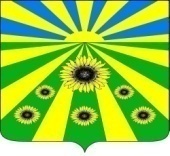 ПОСТАНОВЛЕНИЕАДМИНИСТРАЦИИ РАССВЕТОВСКОГО СЕЛЬСКОГО ПОСЕЛЕНИЯ СТАРОМИНСКОГО РАЙОНАот 24.11.2016                                                                                                     № 202п.РассветОб утверждении схем оповещения населения населенных пунктов Рассветовского сельского поселения Староминского района в случае возникновения чрезвычайной ситуацииВ целях оперативного управления обстановкой в случае чрезвычайной ситуации, недопущения гибели людей на территории Рассветовского сельского поселения Староминского района, руководствуясь статьей 31 Устава Рассветовского сельского поселения Староминского района п о с т а н о в л я ю:1.Утвердить:  1.1.Схему оповещения населения в поселке Рассвет Рассветовского сельского поселения Староминского района в случае возникновения чрезвычайной ситуации или иной ситуации требующей экстренного оповещения, сбора или эвакуации населения (Приложение №1).1.2.Схему оповещения населения в поселке Первомайский Рассветовского сельского поселения Староминского района в случае возникновения чрезвычайной ситуации или иной ситуации требующей экстренного оповещения, сбора или эвакуации населения (Приложение №2).1.3.Схему оповещения населения в поселке Заря Рассветовского сельского поселения Староминского района в случае возникновения чрезвычайной ситуации или иной ситуации требующей экстренного оповещения, сбора или эвакуации населения (Приложение №3).1.4.Схему оповещения населения в поселке Восточный Рассветовского сельского поселения Староминского района в случае возникновения чрезвычайной ситуации или иной ситуации требующей экстренного оповещения, сбора или эвакуации населения (Приложение №4).1.5.Схему оповещения населения в поселке Дальний Рассветовского сельского поселения Староминского района в случае возникновения чрезвычайной ситуации или иной ситуации требующей экстренного оповещения, сбора или эвакуации населения (Приложение №5).1.6.Схему оповещения населения в поселке Придорожный Рассветовского сельского поселения Староминского района в случае возникновения чрезвычайной ситуации или иной ситуации требующей экстренного оповещения, сбора или эвакуации населения (Приложение №6).2.Руководителям территориального общественного самоуправления  довести указанные схемы оповещения до населения.3.Постановление администрации Рассветовского сельского поселения Староминского района от 16.11.2015 года № 228 «Об утверждении схем оповещения населения населенных пунктов Рассветовского сельского поселения Староминского района в случае возникновения чрезвычайной ситуации» признать утратившим силу.4.Контроль за выполнением настоящего постановления оставляю за собой.5.Постановление вступает в силу со дня его подписания.Глава Рассветовского сельского поселенияСтароминского района                                                                        А. В. ДемченкоСхема оповещения населения в поселке Рассвет Рассветовского сельского поселения Староминского районаГлавный инспектор администрацииРассветовского сельского поселенияСтароминского района                                                                                                                                            С. А. КрапивинаСхема оповещения населения в поселке Первомайский Рассветовского сельского поселения Староминского районаГлавный инспектор администрацииРассветовского сельского поселенияСтароминского района                                                                                                                                            С. А. КрапивинаСхема оповещения населения в поселке Заря Рассветовского сельского поселения Староминского районаГлавный инспектор администрацииРассветовского сельского поселенияСтароминского района                                                                                                                                            С. А. КрапивинаСхема оповещения населения в поселке Восточный Рассветовского сельского поселения Староминского районаГлавный инспектор администрацииРассветовского сельского поселенияСтароминского района                                                                                                                                            С. А. КрапивинаСхема оповещения населения в поселке Дальний Рассветовского сельского поселения Староминского районаГлавный инспектор администрацииРассветовского сельского поселенияСтароминского района                                                                                                                                            С. А. КрапивинаСхема оповещения населения в поселке Придорожный Рассветовского сельского поселения Староминского районаГлавный инспектор администрацииРассветовского сельского поселенияСтароминского района                                                                                                                                            С. А. КрапивинаЛИСТ СОГЛАСОВАНИЯпостановления администрации Рассветовского сельского поселения Староминского района от 24.11.2016 № 202 «Об утверждении схем оповещения населения населенных пунктов Рассветовского сельского поселения Староминского района в случае возникновения чрезвычайной ситуации»Проект внесен и подготовлен:главным инспектором администрацииРассветовского сельского поселенияСтароминского района                                                                  С. А. Крапивина                                                                                                    «__»________2016Проект согласован:специалист 1 категорииадминистрации Рассветовского сельскогопоселения Староминского района                                                      Л. В. Бреева                                                                                                     «__»________2016Проект согласован:Ведущий специалист администрации Рассветовского сельскогопоселения Староминского района                                                      Ю. В. Зосим                                                                                                    «__»________2016ЛИСТ ОЗНАКОМЛЕНИЯпостановления администрации Рассветовского сельского поселения Староминского района от ____________ № ______ «Об утверждении схем оповещения населения населенных пунктов Рассветовского сельского поселения Староминского района в случае возникновения чрезвычайной ситуации»Руководитель ТОС администрацииРассветовского сельского поселенияСтароминского района                                                                     Т.И.Шевченко                                                                                                    «__»________2016Руководитель ТОС администрацииРассветовского сельского поселенияСтароминского района                                                                     Г.Н. Петренко                                                                                                     «__»________2016Руководитель ТОС администрацииРассветовского сельского поселенияСтароминского района                                                                        Н.Н. Лямина                                                                                                     «__»________2016Руководитель ТОС администрацииРассветовского сельского поселенияСтароминского района                                                                    Ю.В. Рогачева                                                                                                     «__»________2016Руководитель ТОС администрацииРассветовского сельского поселенияСтароминского района                                                                           Е.В.Белоус                                                                                                     «__»________2016Руководитель ТОС администрацииРассветовского сельского поселенияСтароминского района                                                                       Г.В.Петренко                                                                                                    «__»________2016ПРИЛОЖЕНИЕ №1УТВЕРЖДЕНАпостановлением администрацииРассветовского сельского поселенияСтароминского районаот 24.11.2016 № 202Колесник А.В.89284158677ул.ПервомайскаяПРИЛОЖЕНИЕ №2УТВЕРЖДЕНАпостановлением администрацииРассветовского сельского поселенияСтароминского районаот 24.11.2016 № 202Специалист ГО ЧСКрапивина С.А.т.р. 5-31-79сот. 89384162721ПРИЛОЖЕНИЕ №3УТВЕРЖДЕНАпостановлением администрацииРассветовского сельского поселенияСтароминского районаот 24.11.2016 № 202ПРИЛОЖЕНИЕ №4УТВЕРЖДЕНАпостановлением администрацииРассветовского сельского поселенияСтароминского районаот 24.11.2016 № 202ПРИЛОЖЕНИЕ №5УТВЕРЖДЕНАпостановлением администрацииРассветовского сельского поселенияСтароминского районаот 24.11.2016 № 202ПРИЛОЖЕНИЕ №6УТВЕРЖДЕНАпостановлением администрацииРассветовского сельского поселенияСтароминского районаот 24.11.2016 № 202